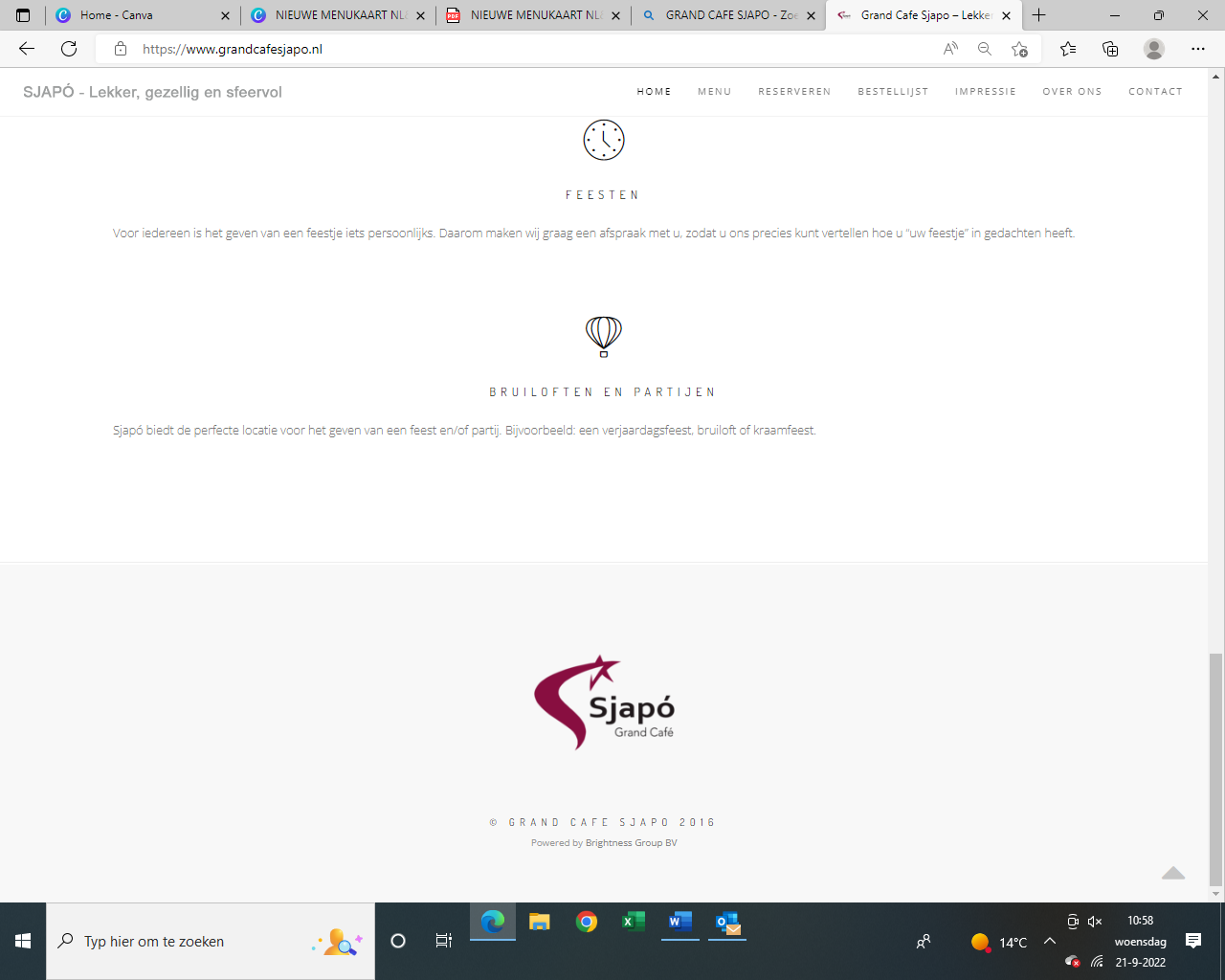 Bel of mail uw bestelling door tussen 10 en 11 uur, en wij zorgen ervoor dat u op tijd kunt lunchen!
023-7370280 of mail: info@grandcafesjapo.nl 
- Uw bestelling is akkoord indien wij u een bevestiging hebben gestuurd.
- Wij bezorgen in Hoofddorp, Nieuw-Vennep, en Schipholrijk.
- Gratis bezorging bij besteding van minimaal €20,00, anders €2,50 bezorgkosten. 
-Bij bestellingen < €50,00 op rekening, hanteren wij €5,00 administratiekosten  Bedankt voor uw bestelling en graag tot ziens bij Grand Café Sjapo!BELEGDE BROODJESstandaard met boter en zonder rauwkostWITTE BOLBRUINE BOLWITTE PISTOLET+ €0,60BRUINE PISTOLET + €0,60ITALIAANSE BOL+ €0,60WALDKORN+ €0,60GLUTENVRIJ BROOD+ €0,85KAAS JONG€2,25KAAS OUD€2,30HAM€2,25HAM EN KAAS€2,30BRIE€2,65KIPFILET€2,60TONIJNSALADE€2,90KIPKERRIE SALADE€2,70                                EIERSALADE MET TOMAAT€2,70ROSBIEF€2,45GEKOOKT EI€2,25GEBAKKEN EI€2,25GEBAKKEN EI MET KAAS€2,50GEBAKKEN EI MET HAM€2,50GEBAKKEN EI MET HAM EN KAAS€2,75OSSENWORST€2,70FILET AMERICAN MET GEKOOKT EI EN UI€2,40FILET AMERICAN€2,30FRIKANDEL€2,80KROKET€3,20LUXE BROODJESstandaard zonder boterWITTE BOLBRUINE BOLWITTE PISTOLET+ €0,60BRUINE PISTOLET + €0,60ITALIAANSE BOL+ €0,60WALDKORN+ €0,60GLUTENVRIJ BROOD+ €0,85CARPACCIOPijnboompitjes, Parmezaanse kaas, olijven en pesto€6,10GEROOKTE ZALMSla, kruidenkaas, rode ui, kappertjes€5,10BRIESla, komkommer, walnoot en pesto€4,15GEZONDSla, ham, kaas, tomaat, komkommer en ei€4,10FILET AMERICANParmezaanse kaas, pijnboompitjes en pesto €4,15TONIJNMAYONAISESla, rode ui, kappertjes en ei€4,10KIPFILETRucola, appel en chilisaus€4,10GAMBAMet sla, kappertjes en rode ui€6,35THAI BEEFMet champignons, tuinbonen en paprika€6,20GEITENKAAS MET HONINGRucola, tomaat, komkommer en walnoot€5,00HOT CHICKENPittige kippendijen en avocado€6,15GEGRILDE KIP
Met avocadoslices, jalapeno pepers en chilimayonaise€6,15Humus luxeMet avocadoslices, ei, paprika en ui€4,30MAALTIJDSALADES €14,75
standaard met broodHOT CHICKEN
Met pittige kippendijen, avocado en geroosterde tuinbonenTHAI BEEF
Met champignons, tuinbonen, paprika en taugéGEROOKTE ZALM
Met rode ui, kappertjes, een eitje en roomkaasGEROOKTE KIP
Met komkommer, tomaat, appel en chilisausCARPACCIO
Met Parmezaanse kaas, sud ‘n sol tomaatjes, pijnboompitten en pestoGEITENKAAS
Met honing, walnoot en balsamico dressingSJAPO’S CEASAR
Gegrilde kip, avocado, ei, Parmezaanse kaas en croutonsDRANKEN          *inclusief 0,15 statiegeldHALF VOLLE MELK 1 LITER€2,30VERSE JUS 0,25 LITER€3,00 VERSE JUS 0,50 LITER €5,50 VERSE JUS 1 LITER €11,00 BLIKJES €1,95*Coca ColaCoca cola zeroIce teaSpa roodSpa blauwBITTERGARNITUURMIX 8 STUKS€9,-MIX 20 STUKS€18,-MIX 60 STUKS€40,-YAKITORISPIESJES 4 STUKS€8,-Wij ontvangen de lunch graag:Per broodje verpakt in een doosAlle broodjes bij elkaar op schalenNaamBedrijfAdresPostcode en WoonplaatsTelefoonDatumOpmerkingenBetaling□ Contant              □ Pin         □ Factuur* betalingstermijn van 14 dagen